 MÅNEDSPLAN FOR MARS og APRILTEMA: PÅSKEFORBEREDELSE OG EVENTYR 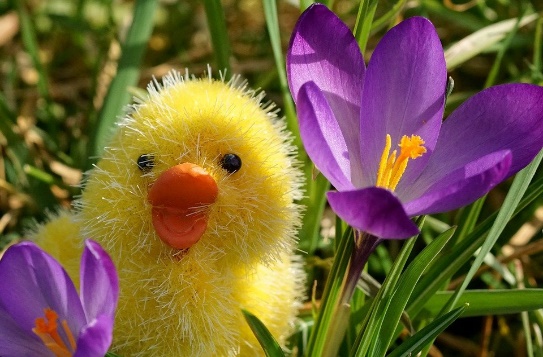 Månedsbrev 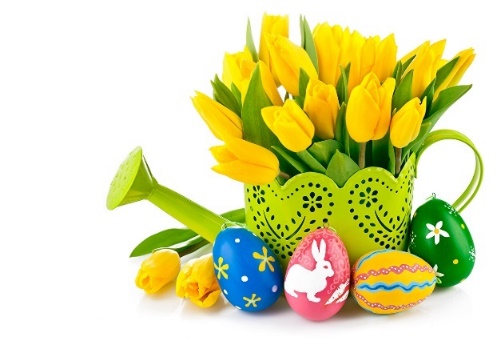 Nå har vi lagt bak oss en periode med vann og farger som tema. Vi har kost oss med eventyr om farger og sett nye farger bli til. Vi har hatt spennende eksperimenter med vann og farger som vi har undret oss over. Nå er våren snart her, og dagene begynner å bli lengre. Alt ute begynner snart å «våkne til liv», og vi kan høre fuglene kvitre. Med en ny årstid skapes nye forventninger. Vi gleder oss blant annet til alle turene vi skal ha, der vi kan gjøre nye oppdagelser ute i naturen og få testet ut kroppsbeherskelsen på ulike lekeplasser/i naturen.I denne perioden vil vårt fokus være på ulike eventyr som vi også vil dramatisere. I løpet av mars måned vil vi starte med påskeforberedelser. Da er det påskefortellinger og påskesanger som er i fokus. Vi skal også lage påskepynt. Uke 9 er vinterferieuke. Førskolegruppa skal på vanntilvenning syv tirsdager fra 22. mars. De det gjelder vil få et eget skriv om dette.Husk planleggingsdagen tirsdag 6. april.Bursdagsbarn i mars og april: Levian blir 3 år onsdag 16. mars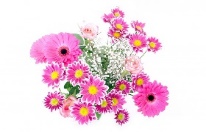 Lily blir 6 år torsdag 17. marsErika blir 4 år søndag 20. marsLive blir 5 år onsdag 6. aprilAsk blir 4 år fredag 8. aprilHerman blir 3 år mandag 25. aprilHilsen fra oss på Blå avdelingTema for perioden: Påskeforberedelser og eventyr.Mål for perioden: Kjennskap til påsketradisjoner og eventyr.Voksenrollen: Begrepene gjentas på forskjellig måte i forskjellige situasjoner. For å sikre læring må et begrep bli brukt 50-60 ganger.Følgende fagområder dekkes: Kommunikasjon, språk og tekst. Kropp, bevegelse, mat og helse, Kunst kultur og kreativitet. Natur, miljø og teknologi. Nærmiljø og samfunn, Antall rom og form. Etikk, religion og filosofi.UKEMANDAGMANDAG   TIRSDAGONSDAGTORSDAGFREDAG9             28.02Kl. 9.30:Språksamling i grupper.Selvvalgte aktiviteter.             28.02Kl. 9.30:Språksamling i grupper.Selvvalgte aktiviteter.              01.03 Kl. 9.30: fellestur i nærmiljøet.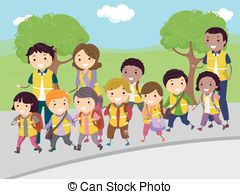 KL. 10.40: samling.               02.03Samling kl.9.30Vi spiller spill.              03.03Kl. 9.30:Språksamling i grupper.Formingsaktivitet            04.03     Grupper kl. 10.00Kl. 10.40:Minirøris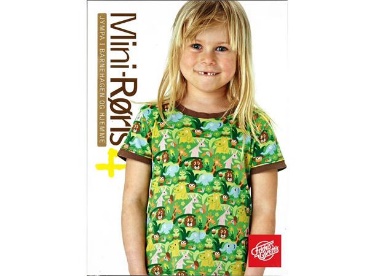 10               07.03Kl. 9.30: samlingKl. 10.00:2,3 og 4 åringene går på tur i nærmiljøet.Kl. 10.00:Førskolegruppen er på tur.               07.03Kl. 9.30: samlingKl. 10.00:2,3 og 4 åringene går på tur i nærmiljøet.Kl. 10.00:Førskolegruppen er på tur.               08.03 I dag skal hele avdelingen dra til barnemuseet.Der skal vi først få høre et eventyr før vi skal leke og så utforske museet.Vi drar kl. 9.15.Alle barn må være i barnehagen til kl. 9.00 denne dagen.             09.03Kl. 9.30: samling.Formingsaktivitet.Kl. 09.45:Førskolegruppen har inneaktiviteter på pauserommet.               10.03Samling kl. 10.30Møtedag – vi passer hverandres barn.Selvvalgte aktiviteter            11.03Kl. 10.00:SamlingHinderløype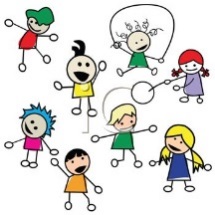 eller tur i nærmiljøet.11               14.03Kl. 9.30: samlingKl. 10.00:2,3 og 4 åringene går på tur i nærmiljøet.Kl. 10.00:Førskolegruppen er på tur.               14.03Kl. 9.30: samlingKl. 10.00:2,3 og 4 åringene går på tur i nærmiljøet.Kl. 10.00:Førskolegruppen er på tur.               15.03 Kl. 9.30: fellestur i nærmiljøet.KL. 10.40: samling.             16.03Kl. 9.30: samling.Formingsaktivitet.Kl.09.45: Førskolegruppen skal på Dinosaur-utstilling kl. 10.00Hipp, hurra for Levian som blir 3 år!               17.03Samling kl. 10.30Møtedag – vi passer hverandres barn.Selvvalgte aktiviteter Hipp, hurra for Lily som blir 6 år!            18.03Samling kl. 10.00Minirøris12               21.03Kl. 9.30: fellestur i nærmiljøet.KL. 10.40: samling.Hipp, hurra for Erika som har blitt 4 år!               21.03Kl. 9.30: fellestur i nærmiljøet.KL. 10.40: samling.Hipp, hurra for Erika som har blitt 4 år!              22.03Kl. 9.30: samlingKl. 10.00:2,3 og 4 åringene går på tur i nærmiljøet/formingsaktivitet.Førskolen skal på vanntilvenning.             23.03Kl. 9.30: samling.Formingsaktivitet.Kl. 09.45:Førskolegruppen har inneaktiviteter på pauserommet.               24.03Samling kl. 10.30Møtedag – vi passer hverandres barn.Selvvalgte aktiviteter              25.03Kl. 10.00:SamlingHinderløypeeller tur i nærmiljøet.13              28.03Kl. 9.30: fellestur i nærmiljøet.KL. 10.40: samling.              29.03Kl. 9.30: samlingKl. 10.00:2,3 og 4 åringene går på tur i nærmiljøet/formingsaktivitet.Førskolen skal på vanntilvenning.              29.03Kl. 9.30: samlingKl. 10.00:2,3 og 4 åringene går på tur i nærmiljøet/formingsaktivitet.Førskolen skal på vanntilvenning.            30.03Kl. 9.30: samling.Formingsaktivitet.Kl. 09.45:Førskolegruppen har inneaktiviteter på pauserommet.               31.03Samling kl. 10.30Møtedag – vi passer hverandres barn.Selvvalgte aktiviteter          01.04Grupper kl. 10.00Kl. 10.40:Minirøris14              04.04Kl. 9.30: fellestur i nærmiljøet.KL. 10.40: samling.              05.04Kl. 9.30: samlingKl. 10.00:2,3 og 4 åringene går på tur i nærmiljøet/formingsaktivitet.Førskolen skal på vanntilvenning.              05.04Kl. 9.30: samlingKl. 10.00:2,3 og 4 åringene går på tur i nærmiljøet/formingsaktivitet.Førskolen skal på vanntilvenning.             06.04Kl. 9.30: samling.Formingsaktivitet.Kl. 09.45:Førskolegruppen har inneaktiviteter på pauserommet.Hipp, hurra for Live som blir 5 år!          07.04Samling kl. 10.30Møtedag – vi passer hverandres barn.Selvvalgte aktiviteter               08.04VÅRFESTSamling kl. 10.30 Kanskje kommer påskeharen?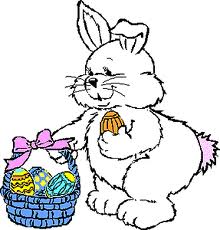 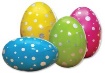 Hipp, hurra for Ask som blir 4 år!15            11.04            PåskekosSamling før lunch.             12.04PåskekosSamling før lunch.             12.04PåskekosSamling før lunch.            13.04Barnehagen stenger kl. 12.00.Selvvalgte aktiviteter            14.04SkjærtorsdagBarnehagen er stengt.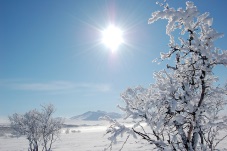              15.04Langfredag.Barnehagen er stengt.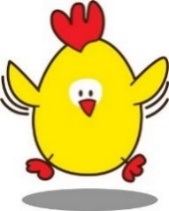 16            18.04               2. påskedag.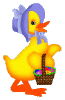            19.04Planleggings-dag.Barnehagen er stengt.           19.04Planleggings-dag.Barnehagen er stengt.             30.03Kl. 9.30: samling.Formingsaktivitet.Kl. 09.45:Førskolegruppen har inneaktiviteter på pauserommet.               31.03Samling kl. 10.30Møtedag – vi passer hverandres barn.Selvvalgte aktiviteter          22.04Samling kl. 10.00Minirøris17              25.04Kl. 9.30: fellestur i nærmiljøet.KL. 10.40: samling.Hipp, hurra for Herman som blir 3 år!              26.04Kl. 9.30: samlingKl. 10.00:2,3 og 4 åringene går på tur i nærmiljøet/formingsaktivitet.Førskolen skal på vanntilvenning.              26.04Kl. 9.30: samlingKl. 10.00:2,3 og 4 åringene går på tur i nærmiljøet/formingsaktivitet.Førskolen skal på vanntilvenning.             27.04Kl. 9.30: samling.Formingsaktivitet.Kl. 09.45:Førskolegruppen har inneaktiviteter på pauserommet.               28.04Samling kl. 10.30Møtedag – vi passer hverandres barn.Selvvalgte aktiviteter              29.04Kl. 10.00:SamlingHinderløypeeller tur i nærmiljøet.Periodens litteratur med formidlingsmetoderPeriodens fokusordPeriodens rim/reglerPeriodens sanger«De tre bukkene Bruse» «Gullhår»  «Pannekaka».Påskefortellinger:«Da Bokfinken fikk farge»«Det vakreste egget i verden»Vi øver på noen fuglenavn, lytter til fuglesang og finner litt fakta om fugler.Bru, seter, gryte, bolle, pannekake, gris, reir, fjør, nebb, høne, hane, kylling, «påskehare», and, gås, hanekam, påske-egg, påskepynt.Preposisjoner: Foran, bak og ved siden avAdjektiv: varm, kald, hard, myk, stor, mellomstor og liten.«Høne, pøne»Hvor bor du lille kylling?De tre bukkene bruse.Her kommer Ole Brum…Bjørnen sover.Soltrall.Hestehoven.Alle fugler små de er.Nå er våren kommet.Haren ut gresset.En liten kylling i egget lå.Periodens språkleker/ språklige aktiviteterPeriodens lek / aktivitetPeriodens tur / opplevelsePeriodens formingsaktivitet Vi bruker bilder av fokusordene.Kims lek: Bruke bilder av ulike substantiver(fokusordene).Leke med rimord.Klappe stavelser.MinirørisHinderløypeDramatiseringLage pannekakerPå tur til barnemuseet.Førskolen skal på Dinosaurutstilling.Førskolen begynner på vanntilvenning.Tur i nærmiljøet:-Lekeplassen i Lysefjordgata.-Kyviksmarka-Tou- lekeplass.Storhaugmarka.Lekeplassene i Lervik.Så karseDiverse påskepynt.Male, tegne og klippe.